Warm up ExerciseACTIVATE VOCABULARY. HOW GOOD IS YOUR MEMORY? geography – quizCHOOSE THE BEST ANSWER:Where is Mount Everest?in North Americain the Himalayas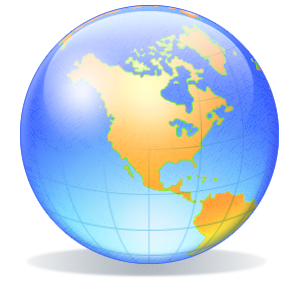 in the AlpsWhere is Rio de Janeiro?in Argentinain Brazilin MexicoWhat is the capital of the USA?Los AngelesNew YorkWashington, D.C.Where is Japan?in the Indian Oceanin the Pacific Oceanin the Atlantic OceanWhere are the Niagara Falls?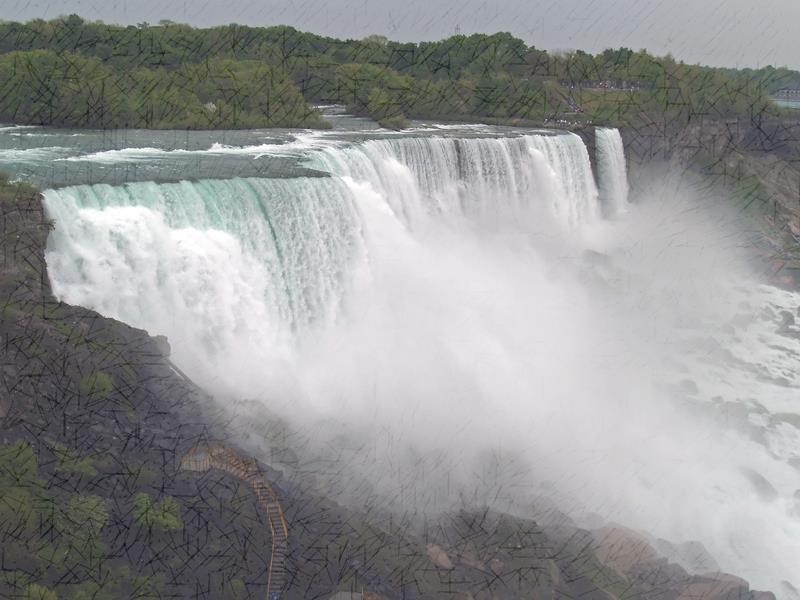 CanadaGermanyPeruWhat is Madagascar?a mountaina desertan islandWhere are the Rocky Mountains ?North AmericaSouth AmericaAustraliaWhat is the capital of Ireland?BelfastDublinEdinburghWhere is Tasmania?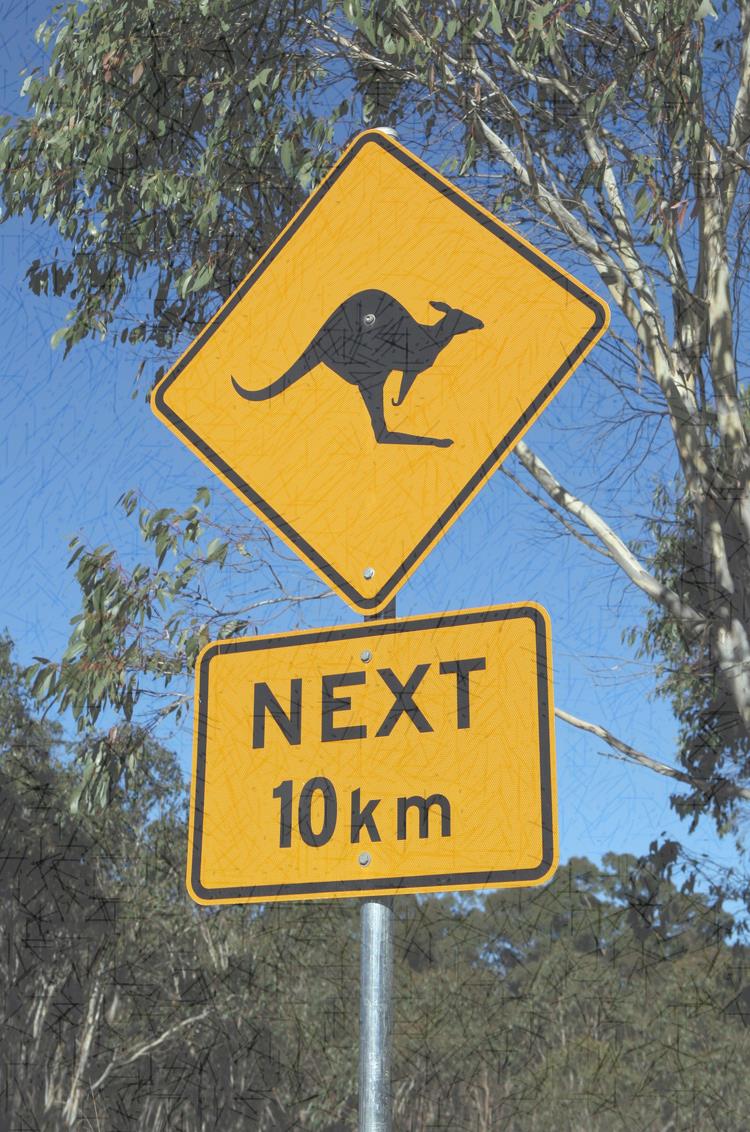 in Oceaniain South Americain AfricaWhere is the River Mississippi?in Oceaniain South Americain North AmericaWhere is the Sahara Desert?in Asiain Africain EuropeWhat is the capital of Australia?MelbourneBrisbaneCanberra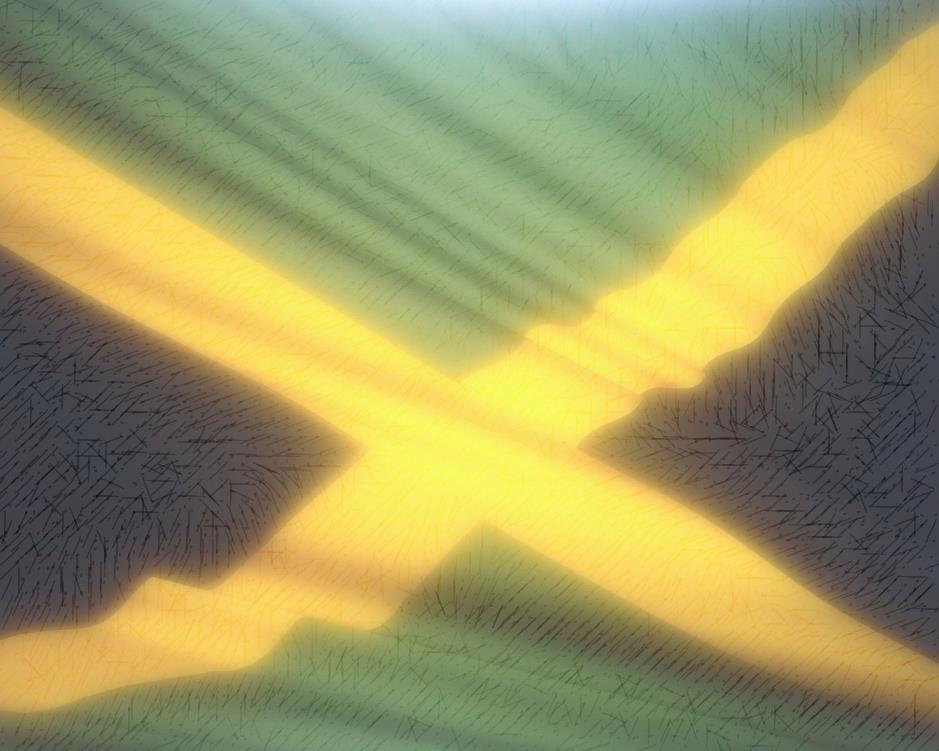 Where is Jamaica?in the Atlantic Oceanin the Pacific Oceanin the Indian OceanWhat is the Amazon?a mountainan islanda riverWhat is the capital of China?TokyoMoscowBeijing